NEWS RELEASE--Immediate ReleaseContact:  Kimberly Dale / 954-849-5304 / kdale@keiseruniversity.edu Keiser University Proudly Acknowledges Faculty Member’s Promotion at the Daytona Beach Police DepartmentSgt. Jeremy Nikolow has been with the force for 10 yearsDaytona Beach, FL—June 21, 2016— Keiser University is pleased to highlight a professional milestone for a faculty member for Criminal Justice at the Daytona Beach campus, Jeremy Nikolow who was recently promoted to the rank of Sergeant in the Daytona Beach Police Department.  Sgt. Nikolow joined the Daytona Beach Police Department in 2006 and has had a variety of positions including field training officer, traffic homicide/DUI investigator, SWAT operator and member of the sniper team, maritime law interdiction, and patrol functions.   Nikolow has been teaching Criminal Justice with Keiser University for one year as an online instructor. He also serves as a student advisor and liaison with local criminal justice agencies.  “Serving the public was a calling I knew was for me from an early age and all of the experiences I have had within the Daytona Beach Police Department have been incredibly fulfilling and rewarding,” shared Sgt. Jeremy Nikolow.  “Sharing my knowledge and insights with students who want to have a career in the field of criminal justice helps me to know I am doing my part to promote strong individuals for a career in law enforcement.”He first earned his Bachelor of Science degree in Criminal Justice at Fitchburg State University before going to Daytona State College for Basic Law Enforcement Recruit Certification, where he earned the Top Gun Award.  Subsequently, he has attended the American Military University to earn his Master of Arts in Criminal Justice, where he was on the President’s List.Keiser University is proud to support law agencies in their commitment to continue building their workforce.  Keiser University has teamed up with the Daytona Beach Police and Volusia County Sheriff’s departments to offer on-site bachelor’s degree programs in criminal justice, homeland security, and public safety administration.“All of Keiser University, and specifically the faculty and staff at the Daytona campus, congratulate Sgt. Nikolow on his promotion and are proud to have such an asset on our criminal justice staff at the Daytona campus,” stated Dr. Arthur Keiser, Chancellor and CEO of Keiser University.About Keiser University: Keiser University, co-founded by Dr. Arthur Keiser, Chancellor in 1977, is a private, not-for-profit University serving nearly 20,000 students offering 100 degrees at the doctoral through associate level on 18 Florida campuses, online and internationally, employing 3,800 staff and faculty. Keiser University and the Keiser Mills Foundation provide nearly $44 million annually in need-based and academic scholarships.Keiser University is accredited by the Southern Association of Colleges and Schools Commission on Colleges to award certificates and degrees at the associate, baccalaureate, masters, specialist, and doctoral levels.  Contact the Commission on Colleges at 1866 Southern Lane, Decatur, Georgia 30033-4097 or call 404-679-4500 for questions about the accreditation of Keiser University.  For additional information regarding Keiser University, go to www.keiseruniversity.edu# # #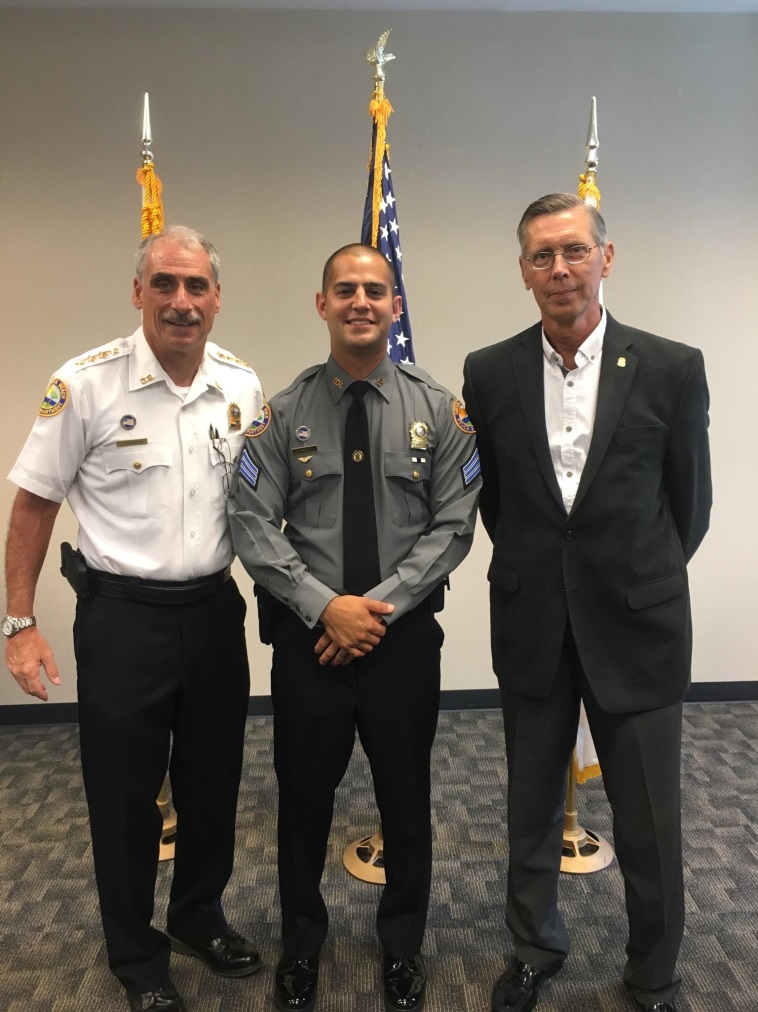 Pictured (from left to right) are Police Chief Michael Chitwood, Sgt. Jeremy Nikolow, and Dr. John Dolatowski, Campus Department Chair for Criminal Justice